Module 1 Part 1: Middle School vs. High School This section corresponds with middle school classroom materials Module 1 Lesson 1.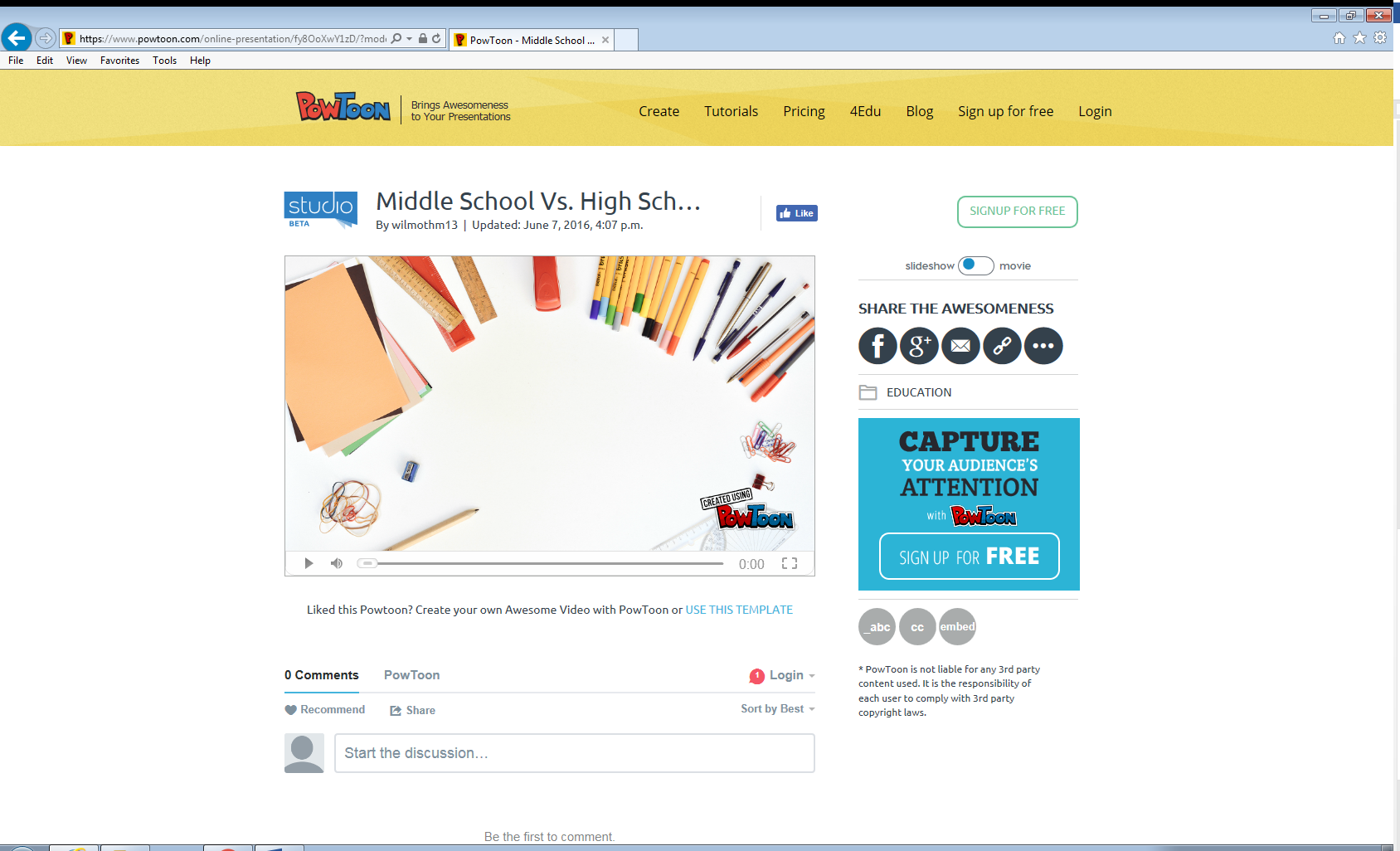 